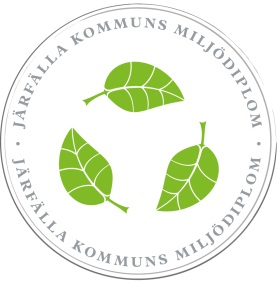 Miljömål och handlingsplanVerksamhet:Ska vara färdigt:Verksamhetens betydande och prioriterade miljöaspekter: Uppdaterad senast:KemikalierKemikalierMiljömål: Miljömål: Åtgärder (tidsatta)AnsvarigResursbehov (tid/budget)Uppföljning av åtgärder och mål (hur och när) Resultat (fylls i när målet uppnåtts)Energi och vattenEnergi och vattenMiljömål: Miljömål: Åtgärder (tidsatta)AnsvarigResursbehov (tid/budget)Uppföljning av åtgärder och mål (hur och när) Resultat (fylls i när målet uppnåtts)AvfallAvfallMiljömål: Miljömål: Åtgärder (tidsatta)AnsvarigResursbehov (tid/budget)Uppföljning av åtgärder och mål (hur och när) Resultat (fylls i när målet uppnåtts)TransporterTransporterMiljömål: Miljömål: Åtgärder (tidsatta)AnsvarigResursbehov (tid/budget)Uppföljning av åtgärder och mål (hur och när) Resultat (fylls i när målet uppnåtts)Buller, vibrationer och luktBuller, vibrationer och luktMiljömål: Miljömål: Åtgärder (tidsatta)AnsvarigResursbehov (tid/budget)Uppföljning av åtgärder och mål (hur och när) Resultat (fylls i när målet uppnåtts)Inköp av varor och tjänsterInköp av varor och tjänsterMiljömål: Miljömål: Åtgärder (tidsatta)AnsvarigResursbehov (tid/budget)Uppföljning av åtgärder och mål (hur och när) Resultat (fylls i när målet uppnåtts)MiljöutbildningMiljöutbildningMiljömål: Miljömål: Åtgärder (tidsatta)AnsvarigResursbehov (tid/budget)Uppföljning av åtgärder och mål (hur och när) Resultat (fylls i när målet uppnåtts)Socialt ansvarstagandeSocialt ansvarstagandeMiljömål: Miljömål: Åtgärder (tidsatta)AnsvarigResursbehov (tid/budget)Uppföljning av åtgärder och mål (hur och när) Resultat (fylls i när målet uppnåtts)Verksamhetens övriga miljöpåverkanVerksamhetens övriga miljöpåverkanMiljömål: Miljömål: Åtgärder (tidsatta)AnsvarigResursbehov (tid/budget)Uppföljning av åtgärder och mål (hur och när) Resultat (fylls i när målet uppnåtts)Klimatneutralitet Klimatneutralitet Miljömål: Miljömål: Åtgärder (tidsatta)AnsvarigResursbehov (tid/budget)Uppföljning av åtgärder och mål (hur och när) Resultat (fylls i när målet uppnåtts)